Движение в темное время сутокЕсли вам предстоит ночная поездка, необходимо выполнить целый ряд подготовительных действий. Первое, что нужно сделать — проверить состояние осветительных приборов автомобиля: горят ли габаритные огни, работают ли указатели поворотов, ближний и дальний свет фар, стоп-сигналы, фонари заднего хода, противотуманные фары. Обязательно должна быть исправна подсветка панели приборов — в противном случае вы не сможете контролировать скорость движения, а также следить за наличием топлива в баке и температурой охлаждающей жидкости. Обязательно удостоверьтесь в том, что стеклоочистители работают нормально, щетки не изношены, а в бачке стеклоомывателя имеется достаточное количество жидкости. Проверьте также состояние боковых зеркал, при необходимости очистите их от пыли и грязи. Помните: при движении в ночное время многие нюансы, незаметные днем, принимают особое значение. Например, «дворники» плохо очищают лобовое стекло — ночью из-за этого видимость может сильно ухудшиться (вплоть до того, что вы не сможете нормально ехать). То же самое касается и зеркал заднего вида: днем еще можно (но настоятельно не рекомендуется) ехать с грязными зеркалами, ночью же они в таком состоянии могут оказаться полностью бесполезными.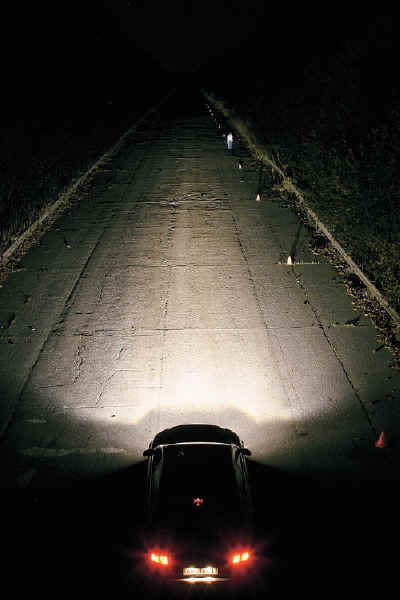 В ночное время водитель имеет меньше времени для принятия решения, для выполнения того или иного маневра, а также для исправления допущенной ошибки. В конечном счете все это приводит к тому, что время реакции на изменение дорожной обстановки значительно увеличивается. Первое, что следует сделать водителю для улучшения видимости в ночное время — снизить скорость движения вплоть до минимальной. В любом случае, по одной и той же дороге ночью следует ехать гораздо медленнее, чем днем. Скоростной режим следует выбирать исходя из того, что в случае необходимости можно было бы быстро остановить транспортное средство в пределах своей видимости. Иначе говоря, при движении в темное время суток тормозной путь транспортного средства не должен превышать расстояние, которое освещается светом фар. 

Не стоит ехать быстрее, чем вам позволяет видимость при текущих дорожных условиях. Учтите, что ночью зрение человека может преподносить ему разные малоприятные «сюрпризы»: наиболее характерный пример — объекты, внезапно появляющиеся из темноты, которые в дневное время прекрасно заметны издалека. В подобных ситуациях на обнаружение таких объектов водителю требуется в два раза больше времени, чем днем.Двигаясь по ночной дороге, не забывайте, что на ней, а также в непосредственной близости от нее могут находиться неосвещенные препятствия и объекты. В частности, таковым может являться неосвещенное транспортное средство. По этой причине во время ночной поездки старайтесь обеспечить безопасность движения. Когда кажется, что впереди имеется какое-то препятствие — незамедлительно снижайте скорость движения вплоть до полной остановки: даже если вам это только показалось, лучше перестраховаться. Самая серьезная опасность при движении в ночное время связана с пешеходами. Если днем вы легко заметите человека, который стоит у обочины и хочет перейти дорогу (пусть даже в неположенном месте — среагировать вы успеете), то ночью его вряд ли заметите. Стоящий у обочины пешеход вполне может находиться вне зоны вашей видимости, поэтому на проезжей части он появится неожиданно. Особую бдительность следует проявлять по отношению к детям: из-за маленького роста вы обнаруживаете их позже взрослого человека. Кроме этого, действия детей отличаются особой непредсказуемостью и в то же время быстротой. Особого внимания также достойны пожилые пешеходы: они часто вообще не смотрят на дорогу и переходят проезжую часть там, где им вздумается. К тому же они отличаются замедленной реакцией, а также ошибочной оценкой дорожной ситуации. Однако самое плохое — это пьяные пешеходы: они способны «выкидывать» на дороге такие «фортеля», что диву даешься — как на такое способен человек? 

Если вы видите, что в непосредственной близости от проезжей части присутствуют представители этих «опасных» категорий пешеходов — заранее готовьтесь к худшему варианту развития событий. Уменьшите скорость движения, «поморгайте» фарами, переключая ближний и дальний свет фар, при необходимости подайте звуковой сигнал, заблаговременно наметьте траекторию возможного изменения направления движения, а также будьте готовы экстренно затормозить. 

При движении в ночное время внимательно следите за движущимся перед вами транспортным средством, чтобы не упустить момент его возможного торможения. Помните: в темное время суток единственный признак, по которому вы сможете определить начало его торможения — загоревшиеся стоп-сигналы. 

Если вы почувствовали усталость — остановитесь и отдохните.Водители транспортных средств должны заблаговременно включать габаритные огни, чтобы компенсировать недостаточную видимость в ночное время. Помните — в темное время суток нужно ехать с меньшей скоростью, чем днем. Во-первых, так вы получите возможность получить в данной ситуации лучший обзор, во-вторых, будет больше времени для слежения за дорогой, обнаружения препятствий и реакции в случае непредвиденного изменения дорожной обстановки. Если же случится критическая ситуация, то вы будете иметь больше шансов выйти из нее с наименьшими потерями. Перед выполнением любого маневра соответствующий указатель поворота включайте заблаговременно: это правило многократно актуальней в темное время суток. Ввиду ограниченной видимости необходимо уведомлять других участников дорожного движения о любом, даже незначительном изменении траектории движения вашего автомобиля. При этом учтите, что водители других транспортных средств должны иметь достаточно времени для того, чтобы соответствующим образом отреагировать на ваш маневр.В ночное время держите увеличенную дистанцию между вашей машиной и движущимся впереди транспортным средством.Постоянно следите за спидометром: интуиции любого водителя недостаточно для того, чтобы адекватно оценивать скорость своего автомобиля. Исключительное значение при движении в ночное время по загородной трассе имеет выбор оптимального скоростного режима. Помните: если ПДД разрешают легковым автомобилям двигаться за пределами населенных пунктов со скоростью 90 км/ч — это еще не значит, что ночью по загородной дороге нужно ехать с этой скоростью. Возможно, в вашем случае вполне достаточно будет 60–70 км/ч. Выбирая скоростной режим при движении ночью за городом, учитывайте следующие факторы. 
Количество полос для движения в каждом направлении, имеющееся на данной дороге. Если дорога имеет только по одной полосе движения в каждом направлении — очевидно, что ехать с большой скоростью по ней будет слишком опасно. Когда дорога двух- или даже по трехполосная — скорость можно и повысить (разумеется, в разумных пределах). 
Тип и состояние дорожного покрытия. Очевидно, что при движении по асфальтированной трассе можно развить более высокую скорость, чем на грунтовой дороге. Если на дороге есть ямы, ухабы и выбоины, ехать с большой скоростью опасно: автомобиль может вынести в кювет или на полосу встречного движения, а также это верный способ быстро вывести из строя детали и узлы подвески. 
Степень вашего знакомства с дорогой, по которой вы движетесь. Одно дело, когда вы едете по хорошо знакомой дороге, на которой знаете каждую кочку, каждый поворот и каждый дорожный знак, и совсем другое — если трасса незнакомая, и вы напряженно вглядываетесь вперед. 
Техническое состояние вашего автомобиля. Если у вас, например, колесная резина в не очень хорошем состоянии, ненадежны амортизаторы, или не отрегулирован развал и схождение колес и т. п. — не стоит ехать ночью на высокой скорости. Может случиться так, что по причине плохой видимости вы поздно заметите препятствие, и техническое состояние вашего автомобиля не позволит предотвратить ДТП. 
Текущие погодные условия. Если на улице дождь или снег, дорожное покрытие мокрое и скользкое, видимость плохая — ехать нужно на минимальной скорости. Бывает так, что в свете фар снегопад или сильный дождь предстает сплошной стеной, ограничивая видимость перед автомобилем буквально двумя-тремя метрами (а бывает, и меньше). Когда в такой ситуации перед автомобилем возникнет какое-то препятствие, то при движении со скоростью более 10 км/ч у вас просто не хватит времени на то, чтобы своевременно отреагировать и предотвратить ДТП. 
Текущая ситуация на дороге. Одно дело, когда вы находитесь на трассе в одиночестве, и совсем другое, если по дороге движется большое количество как попутных, так и встречных транспортных средств. 

При отсутствии встречных автомобилей включайте дальний свет фар — это существенно улучшит видимость. Как только появится встречный автомобиль, сразу переключайтесь на ближний свет фар, чтобы не ослепить водителя. Одновременно с этим рекомендуется снизить скорость, поскольку даже ближний свет фар встречного автомобиля заметно ухудшит видимость (кроме того, вы тоже перейдете на ближний свет фар, и это тоже отрицательно скажется на вашей зоне видимости). 

Если водитель встречного автомобиля при сближении с вами не переключился на ближний свет фар — «моргните» ему. Но ни в коем случае не включайте дальний свет «в отместку» — это чревато самыми неприятными последствиями. В результате неожиданного ослепления водитель встречного автомобиля может случайно выехать на вашу полосу встречного движения — вы спровоцируете лобовое столкновение. 

Поэтому в подобной ситуации (когда встречный автомобиль едет с дальним светом фар) первое, что нужно сделать — замедлить движение, а при необходимости полностью остановиться. Рекомендуется также включить аварийную световую сигнализацию (причем до того, как вы остановитесь), чтобы предупредить других участников дорожного движения о возможной опасности. Если вы решили, что останавливаться не будете — направьте автомобиль ближе к обочине и продолжайте двигаться на небольшой скорости с ближним светом фар. 

Ни в коем случае не смотрите на фары встречного транспортного средства — это самый короткий путь к ослеплению. Направьте свой взгляд правее, но так, чтобы контролировать ситуацию на дороге, и во время движения ориентируйтесь по правому краю проезжей части. Двигаться с замедленной скоростью следует до тех пор, пока видимость полностью не восстановится. 

Иногда бывают ситуации, когда водителя слепит не встречный, а попутный автомобиль, который движется сзади (это происходит через зеркало заднего вида, расположенное в салоне автомобиля). В данном случае старайтесь по мере возможности не смотреть в это зеркало, а еще лучше — временно переведите его в другое положение, отвернув от себя. Именно по этой причине никогда не забывайте переключаться на ближний свет фар, приближаясь сзади к другому автомобилю. Еще один способ избавиться от ослепления сзади заключается в том, чтобы дать возможность движущемуся сзади транспортному средству обогнать ваш автомобиль. 

Бывают случаи, когда при движении ночью у автомобиля внезапно отказывают световые приборы. Стоит ли говорить, насколько это опасно: ведь ваша машина в такой ситуации становится полностью невидимой для других участников движения, и если водители других транспортных средств еще могут хоть как-то заметить ваш автомобиль в свете своих фар, то пешеход вполне может шагнуть прямо под колеса. 

ПРИМЕЧАНИЕ Чаще всего световые приборы отказывают по причине сгоревшего предохранителя — это одна из самых простых поломок, легко устранимая своими силами. Поэтому всегда имейте в бардачке запасной комплект предохранителей. 

Если с вами случилась подобная неприятность — не паникуйте и постарайтесь быстро определить, работают ли хоть какие-то световые приборы. Обозначьте свой автомобиль (например, с помощью аварийной световой сигнализации), уменьшите скорость движения, съезжайте с проезжей части и останавливайтесь. Выполнить все это следует как можно быстрее.